                   Appendix I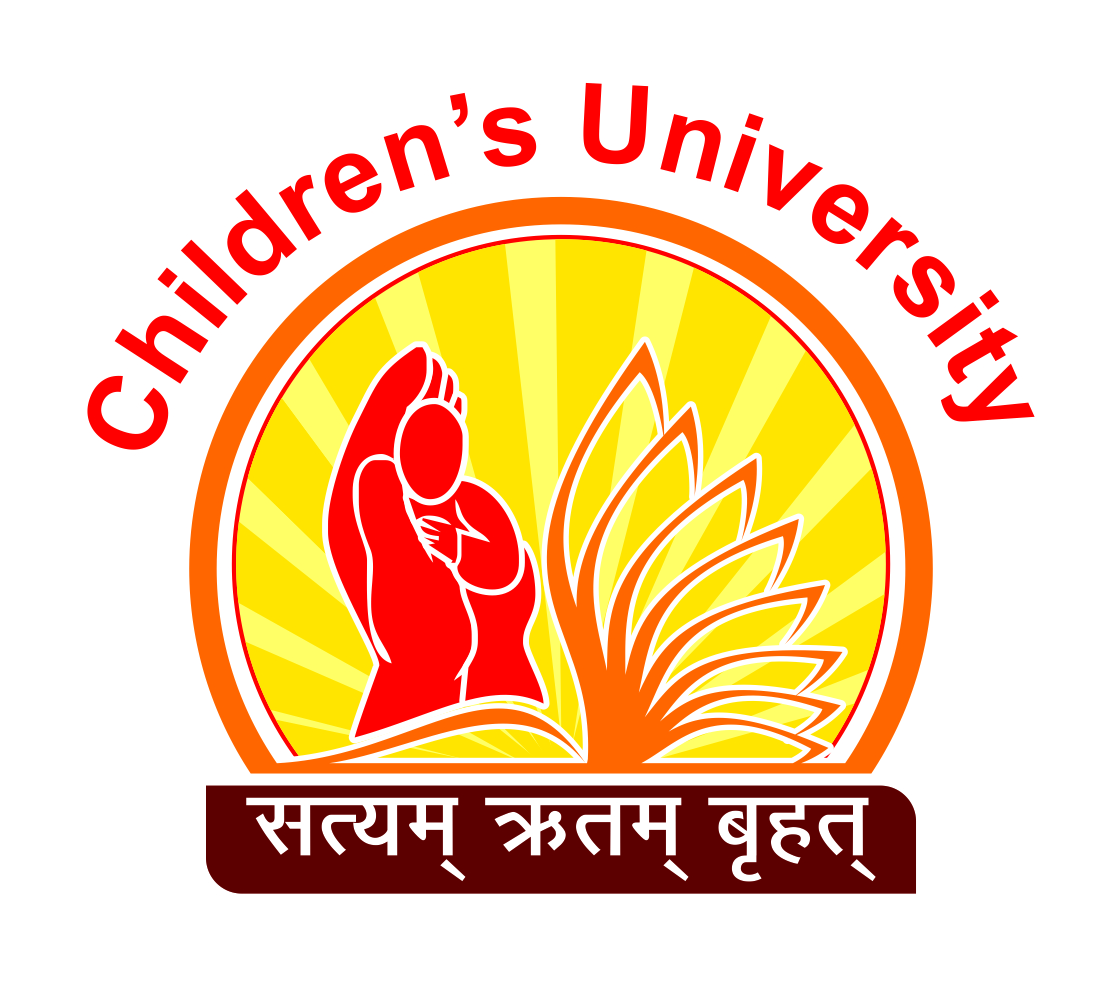       Children’s University            Subhash Chandra Bose Shikshan Sankul, Sector-20, Gandhinagar-382021
                                                 www.cugujarat.ac.inApplication for the Post of Assistant Professor in __________________Department(Encl: As above)(Applicant who are in service it is required to send his/her application through proper channel.)(The endorsement below is to be signed and forwarded by the Head of the Department/Employer in the case of the in-service candidates whether in permanent or temporary capacity failing which the application is liable to be rejected.)PERSONAL INFORMATION (IN CAPITAL LETTERS)PERSONAL INFORMATION (IN CAPITAL LETTERS)PERSONAL INFORMATION (IN CAPITAL LETTERS)PERSONAL INFORMATION (IN CAPITAL LETTERS)PERSONAL INFORMATION (IN CAPITAL LETTERS)PERSONAL INFORMATION (IN CAPITAL LETTERS)PERSONAL INFORMATION (IN CAPITAL LETTERS)PERSONAL INFORMATION (IN CAPITAL LETTERS)PERSONAL INFORMATION (IN CAPITAL LETTERS)PERSONAL INFORMATION (IN CAPITAL LETTERS)PERSONAL INFORMATION (IN CAPITAL LETTERS)PERSONAL INFORMATION (IN CAPITAL LETTERS)PERSONAL INFORMATION (IN CAPITAL LETTERS)PERSONAL INFORMATION (IN CAPITAL LETTERS)PERSONAL INFORMATION (IN CAPITAL LETTERS)PERSONAL INFORMATION (IN CAPITAL LETTERS)PERSONAL INFORMATION (IN CAPITAL LETTERS)PERSONAL INFORMATION (IN CAPITAL LETTERS)PERSONAL INFORMATION (IN CAPITAL LETTERS)PERSONAL INFORMATION (IN CAPITAL LETTERS)PERSONAL INFORMATION (IN CAPITAL LETTERS)PERSONAL INFORMATION (IN CAPITAL LETTERS)PERSONAL INFORMATION (IN CAPITAL LETTERS)PERSONAL INFORMATION (IN CAPITAL LETTERS)PERSONAL INFORMATION (IN CAPITAL LETTERS)Mr, Mrs, Ms etc:Mr, Mrs, Ms etc:Mr, Mrs, Ms etc:SurnameSurnameSurnameSurnameSurnameFirst NameFirst NameFirst NameFirst NameFirst NameFirst NameFirst NameFirst NameFirst NameFather's / Husband's NameFather's / Husband's NameFather's / Husband's NameFather's / Husband's NameFather's / Husband's NameFather's / Husband's NameFather's / Husband's NameFather's / Husband's NameDate of BirthDate of BirthDate of BirthAge on last dateAge on last dateAge on last dateAge on last dateAge on last dateAge on last dateAge on last dateAge on last dateAge on last dateGenderGenderGenderMaleMaleMaleMaleMaleFemaleFemaleFemaleFemaleFemaleMarital StatusMarital StatusMarital StatusMarriedMarriedMarriedMarriedMarriedUnmarriedUnmarriedUnmarriedUnmarriedUnmarriedCategoryCategoryCategoryOpenEWSEWSSEBCSEBCSEBCSCSCSCSCSTSTNOTE : If candidate belong to SEBC Please attach copy of current Year's non creamy layer certificateNOTE : If candidate belong to SEBC Please attach copy of current Year's non creamy layer certificateNOTE : If candidate belong to SEBC Please attach copy of current Year's non creamy layer certificateNOTE : If candidate belong to SEBC Please attach copy of current Year's non creamy layer certificateNOTE : If candidate belong to SEBC Please attach copy of current Year's non creamy layer certificateNOTE : If candidate belong to SEBC Please attach copy of current Year's non creamy layer certificateNOTE : If candidate belong to SEBC Please attach copy of current Year's non creamy layer certificateNOTE : If candidate belong to SEBC Please attach copy of current Year's non creamy layer certificateNOTE : If candidate belong to SEBC Please attach copy of current Year's non creamy layer certificateNOTE : If candidate belong to SEBC Please attach copy of current Year's non creamy layer certificateNOTE : If candidate belong to SEBC Please attach copy of current Year's non creamy layer certificateNOTE : If candidate belong to SEBC Please attach copy of current Year's non creamy layer certificateNOTE : If candidate belong to SEBC Please attach copy of current Year's non creamy layer certificateNOTE : If candidate belong to SEBC Please attach copy of current Year's non creamy layer certificateNOTE : If candidate belong to SEBC Please attach copy of current Year's non creamy layer certificateNOTE : If candidate belong to SEBC Please attach copy of current Year's non creamy layer certificateNOTE : If candidate belong to SEBC Please attach copy of current Year's non creamy layer certificateNOTE : If candidate belong to SEBC Please attach copy of current Year's non creamy layer certificateNOTE : If candidate belong to SEBC Please attach copy of current Year's non creamy layer certificateNOTE : If candidate belong to SEBC Please attach copy of current Year's non creamy layer certificateNOTE : If candidate belong to SEBC Please attach copy of current Year's non creamy layer certificateNOTE : If candidate belong to SEBC Please attach copy of current Year's non creamy layer certificateNOTE : If candidate belong to SEBC Please attach copy of current Year's non creamy layer certificateNOTE : If candidate belong to SEBC Please attach copy of current Year's non creamy layer certificateNOTE : If candidate belong to SEBC Please attach copy of current Year's non creamy layer certificatePermanent Address : Permanent Address : Permanent Address : Permanent Address : Permanent Address : Permanent Address : Permanent Address : Permanent Address : Permanent Address : Permanent Address : Permanent Address : Permanent Address : Permanent Address : Permanent Address : Permanent Address : Permanent Address : Permanent Address : Permanent Address : Permanent Address : Permanent Address : Permanent Address : Permanent Address : Permanent Address : Permanent Address : Permanent Address : Tel :Tel :Tel :Tel :Mob:Mob:Mob:Mob:Pincode :Pincode :Pincode :Pincode :Pincode :Pincode :Pincode :Pincode :Pincode :Pincode :Pincode :Pincode :Pincode :Pincode :Email :Email :Email :Email :Address for correspondence if different : Address for correspondence if different : Address for correspondence if different : Address for correspondence if different : Address for correspondence if different : Address for correspondence if different : Address for correspondence if different : Address for correspondence if different : Address for correspondence if different : Address for correspondence if different : Address for correspondence if different : Address for correspondence if different : Address for correspondence if different : Address for correspondence if different : Address for correspondence if different : Address for correspondence if different : Address for correspondence if different : Address for correspondence if different : Address for correspondence if different : Address for correspondence if different : Address for correspondence if different : Address for correspondence if different : Address for correspondence if different : Address for correspondence if different : Address for correspondence if different : Tel :Tel :Tel :Tel :Mob:Mob:Mob:Mob:Pincode :Pincode :Pincode :Pincode :Pincode :Pincode :Pincode :Pincode :Pincode :Pincode :Pincode :Pincode :Pincode :Pincode :Email :Email :Email :Email :Country of Birth :Country of Birth :Country of Birth :Country of Birth :Country of Birth :Country of Birth :Country of Birth :Country of Birth :Country of Birth :Country of Birth :Country of Birth :Country of Birth :Country of Birth :Country of Birth :Nationality :Nationality :Nationality :Nationality :Nationality :Nationality :Nationality :Nationality :Nationality :Nationality :Nationality :Nationality :Nationality :Nationality :Educational Qualification(*) From Matriculation onwardEducational Qualification(*) From Matriculation onwardEducational Qualification(*) From Matriculation onwardEducational Qualification(*) From Matriculation onwardEducational Qualification(*) From Matriculation onwardEducational Qualification(*) From Matriculation onwardEducational Qualification(*) From Matriculation onwardEducational Qualification(*) From Matriculation onwardEducational Qualification(*) From Matriculation onwardEducational Qualification(*) From Matriculation onwardEducational Qualification(*) From Matriculation onwardEducational Qualification(*) From Matriculation onwardEducational Qualification(*) From Matriculation onwardEducational Qualification(*) From Matriculation onwardEducational Qualification(*) From Matriculation onwardEducational Qualification(*) From Matriculation onwardEducational Qualification(*) From Matriculation onwardEducational Qualification(*) From Matriculation onwardEducational Qualification(*) From Matriculation onwardEducational Qualification(*) From Matriculation onwardEducational Qualification(*) From Matriculation onwardEducational Qualification(*) From Matriculation onwardEducational Qualification(*) From Matriculation onwardEducational Qualification(*) From Matriculation onwardEducational Qualification(*) From Matriculation onwardExaminationExaminationBoard/UniversityBoard/UniversityBoard/UniversityBoard/UniversityYear of PassingYear of PassingYear of PassingMarksMarksMarksMarksMarksMarks% out of Marks% out of Marks% out of Marks% out of Marks% out of Marks% out of MarksSubject CourseSubject CourseSubject CourseSubject CourseExaminationExaminationBoard/UniversityBoard/UniversityBoard/UniversityBoard/UniversityYear of PassingYear of PassingYear of PassingObtainedObtainedObtainedOut ofOut ofOut of% out of Marks% out of Marks% out of Marks% out of Marks% out of Marks% out of MarksSubject CourseSubject CourseSubject CourseSubject CourseSSCSSCHSCHSCBachelor's DegreeBachelor's DegreeMaster DegreeMaster DegreeNET/SETNET/SETM.PhilM.PhilPh.D.Ph.D.Any other Degree/DiplomaAny other Degree/DiplomaTechnical Qualification 
(If any)Technical Qualification 
(If any)(Note : (*) Please attach separate sheet if the space is insufficient)(Note : (*) Please attach separate sheet if the space is insufficient)(Note : (*) Please attach separate sheet if the space is insufficient)(Note : (*) Please attach separate sheet if the space is insufficient)(Note : (*) Please attach separate sheet if the space is insufficient)(Note : (*) Please attach separate sheet if the space is insufficient)(Note : (*) Please attach separate sheet if the space is insufficient)(Note : (*) Please attach separate sheet if the space is insufficient)(Note : (*) Please attach separate sheet if the space is insufficient)(Note : (*) Please attach separate sheet if the space is insufficient)(Note : (*) Please attach separate sheet if the space is insufficient)(Note : (*) Please attach separate sheet if the space is insufficient)(Note : (*) Please attach separate sheet if the space is insufficient)(Note : (*) Please attach separate sheet if the space is insufficient)(Note : (*) Please attach separate sheet if the space is insufficient)(Note : (*) Please attach separate sheet if the space is insufficient)(Note : (*) Please attach separate sheet if the space is insufficient)(Note : (*) Please attach separate sheet if the space is insufficient)(Note : (*) Please attach separate sheet if the space is insufficient)(Note : (*) Please attach separate sheet if the space is insufficient)(Note : (*) Please attach separate sheet if the space is insufficient)(Note : (*) Please attach separate sheet if the space is insufficient)(Note : (*) Please attach separate sheet if the space is insufficient)(Note : (*) Please attach separate sheet if the space is insufficient)(Note : (*) Please attach separate sheet if the space is insufficient)Technical/Professional Experience (Starting from the latest):Technical/Professional Experience (Starting from the latest):Technical/Professional Experience (Starting from the latest):Technical/Professional Experience (Starting from the latest):Technical/Professional Experience (Starting from the latest):Technical/Professional Experience (Starting from the latest):Technical/Professional Experience (Starting from the latest):Technical/Professional Experience (Starting from the latest):Technical/Professional Experience (Starting from the latest):Technical/Professional Experience (Starting from the latest):Technical/Professional Experience (Starting from the latest):Technical/Professional Experience (Starting from the latest):Technical/Professional Experience (Starting from the latest):Technical/Professional Experience (Starting from the latest):Technical/Professional Experience (Starting from the latest):Technical/Professional Experience (Starting from the latest):Technical/Professional Experience (Starting from the latest):Technical/Professional Experience (Starting from the latest):Technical/Professional Experience (Starting from the latest):Technical/Professional Experience (Starting from the latest):Technical/Professional Experience (Starting from the latest):Technical/Professional Experience (Starting from the latest):Technical/Professional Experience (Starting from the latest):Technical/Professional Experience (Starting from the latest):Technical/Professional Experience (Starting from the latest):DesignationName of the OrganizationName of the OrganizationName of the OrganizationName of the OrganizationName of the OrganizationScale of Pay/Pay Structure/Pay in Pay Band + GP/AGPScale of Pay/Pay Structure/Pay in Pay Band + GP/AGPScale of Pay/Pay Structure/Pay in Pay Band + GP/AGPScale of Pay/Pay Structure/Pay in Pay Band + GP/AGPScale of Pay/Pay Structure/Pay in Pay Band + GP/AGPNature of AppointmentNature of AppointmentNature of AppointmentNature of AppointmentNature of AppointmentNature of AppointmentNature of AppointmentNature of AppointmentPeriod of ServicePeriod of ServicePeriod of ServicePeriod of ServicePeriod of ServicePeriod of ServiceDesignationName of the OrganizationName of the OrganizationName of the OrganizationName of the OrganizationName of the OrganizationScale of Pay/Pay Structure/Pay in Pay Band + GP/AGPScale of Pay/Pay Structure/Pay in Pay Band + GP/AGPScale of Pay/Pay Structure/Pay in Pay Band + GP/AGPScale of Pay/Pay Structure/Pay in Pay Band + GP/AGPScale of Pay/Pay Structure/Pay in Pay Band + GP/AGPNature of AppointmentNature of AppointmentNature of AppointmentNature of AppointmentNature of AppointmentNature of AppointmentNature of AppointmentNature of AppointmentFromFromToToPeriodPeriod(Note : (*) Please indicate Pay Band and Grade Pay separately)(Note : (*) Please indicate Pay Band and Grade Pay separately)(Note : (*) Please indicate Pay Band and Grade Pay separately)(Note : (*) Please indicate Pay Band and Grade Pay separately)(Note : (*) Please indicate Pay Band and Grade Pay separately)(Note : (*) Please indicate Pay Band and Grade Pay separately)(Note : (*) Please indicate Pay Band and Grade Pay separately)(Note : (*) Please indicate Pay Band and Grade Pay separately)(Note : (*) Please indicate Pay Band and Grade Pay separately)(Note : (*) Please indicate Pay Band and Grade Pay separately)(Note : (*) Please indicate Pay Band and Grade Pay separately)(Note : (*) Please indicate Pay Band and Grade Pay separately)(Note : (*) Please indicate Pay Band and Grade Pay separately)(Note : (*) Please indicate Pay Band and Grade Pay separately)(Note : (*) Please indicate Pay Band and Grade Pay separately)(Note : (*) Please indicate Pay Band and Grade Pay separately)(Note : (*) Please indicate Pay Band and Grade Pay separately)(Note : (*) Please indicate Pay Band and Grade Pay separately)(Note : (*) Please indicate Pay Band and Grade Pay separately)(Note : (*) Please indicate Pay Band and Grade Pay separately)(Note : (*) Please indicate Pay Band and Grade Pay separately)(Note : (*) Please indicate Pay Band and Grade Pay separately)(Note : (*) Please indicate Pay Band and Grade Pay separately)(Note : (*) Please indicate Pay Band and Grade Pay separately)(Note : (*) Please indicate Pay Band and Grade Pay separately)Additional Information, If any:Additional Information, If any:Additional Information, If any:Additional Information, If any:Additional Information, If any:Additional Information, If any:Additional Information, If any:Additional Information, If any:Additional Information, If any:Additional Information, If any:Additional Information, If any:Additional Information, If any:Additional Information, If any:Additional Information, If any:Additional Information, If any:Additional Information, If any:Additional Information, If any:Additional Information, If any:Additional Information, If any:Additional Information, If any:Additional Information, If any:Additional Information, If any:Additional Information, If any:Additional Information, If any:Additional Information, If any:         I hereby declare that all entries made by me in this application are true, complete and correct to the best of my knowledge and belief. I understand that in the event of any information being found false, incomplete or incorrect my candidature/appointment is liable to be cancelled/terminated. I have enclosed attested copies of the School leaving certificate, all marksheets, cast certificate*, Non-Creamylayer certificate*, experience certificates and other supporting documents.Place :Date:                                                                                                         Signature of the Applicant         I hereby declare that all entries made by me in this application are true, complete and correct to the best of my knowledge and belief. I understand that in the event of any information being found false, incomplete or incorrect my candidature/appointment is liable to be cancelled/terminated. I have enclosed attested copies of the School leaving certificate, all marksheets, cast certificate*, Non-Creamylayer certificate*, experience certificates and other supporting documents.Place :Date:                                                                                                         Signature of the Applicant         I hereby declare that all entries made by me in this application are true, complete and correct to the best of my knowledge and belief. I understand that in the event of any information being found false, incomplete or incorrect my candidature/appointment is liable to be cancelled/terminated. I have enclosed attested copies of the School leaving certificate, all marksheets, cast certificate*, Non-Creamylayer certificate*, experience certificates and other supporting documents.Place :Date:                                                                                                         Signature of the Applicant         I hereby declare that all entries made by me in this application are true, complete and correct to the best of my knowledge and belief. I understand that in the event of any information being found false, incomplete or incorrect my candidature/appointment is liable to be cancelled/terminated. I have enclosed attested copies of the School leaving certificate, all marksheets, cast certificate*, Non-Creamylayer certificate*, experience certificates and other supporting documents.Place :Date:                                                                                                         Signature of the Applicant         I hereby declare that all entries made by me in this application are true, complete and correct to the best of my knowledge and belief. I understand that in the event of any information being found false, incomplete or incorrect my candidature/appointment is liable to be cancelled/terminated. I have enclosed attested copies of the School leaving certificate, all marksheets, cast certificate*, Non-Creamylayer certificate*, experience certificates and other supporting documents.Place :Date:                                                                                                         Signature of the Applicant         I hereby declare that all entries made by me in this application are true, complete and correct to the best of my knowledge and belief. I understand that in the event of any information being found false, incomplete or incorrect my candidature/appointment is liable to be cancelled/terminated. I have enclosed attested copies of the School leaving certificate, all marksheets, cast certificate*, Non-Creamylayer certificate*, experience certificates and other supporting documents.Place :Date:                                                                                                         Signature of the Applicant         I hereby declare that all entries made by me in this application are true, complete and correct to the best of my knowledge and belief. I understand that in the event of any information being found false, incomplete or incorrect my candidature/appointment is liable to be cancelled/terminated. I have enclosed attested copies of the School leaving certificate, all marksheets, cast certificate*, Non-Creamylayer certificate*, experience certificates and other supporting documents.Place :Date:                                                                                                         Signature of the Applicant         I hereby declare that all entries made by me in this application are true, complete and correct to the best of my knowledge and belief. I understand that in the event of any information being found false, incomplete or incorrect my candidature/appointment is liable to be cancelled/terminated. I have enclosed attested copies of the School leaving certificate, all marksheets, cast certificate*, Non-Creamylayer certificate*, experience certificates and other supporting documents.Place :Date:                                                                                                         Signature of the Applicant         I hereby declare that all entries made by me in this application are true, complete and correct to the best of my knowledge and belief. I understand that in the event of any information being found false, incomplete or incorrect my candidature/appointment is liable to be cancelled/terminated. I have enclosed attested copies of the School leaving certificate, all marksheets, cast certificate*, Non-Creamylayer certificate*, experience certificates and other supporting documents.Place :Date:                                                                                                         Signature of the Applicant         I hereby declare that all entries made by me in this application are true, complete and correct to the best of my knowledge and belief. I understand that in the event of any information being found false, incomplete or incorrect my candidature/appointment is liable to be cancelled/terminated. I have enclosed attested copies of the School leaving certificate, all marksheets, cast certificate*, Non-Creamylayer certificate*, experience certificates and other supporting documents.Place :Date:                                                                                                         Signature of the Applicant         I hereby declare that all entries made by me in this application are true, complete and correct to the best of my knowledge and belief. I understand that in the event of any information being found false, incomplete or incorrect my candidature/appointment is liable to be cancelled/terminated. I have enclosed attested copies of the School leaving certificate, all marksheets, cast certificate*, Non-Creamylayer certificate*, experience certificates and other supporting documents.Place :Date:                                                                                                         Signature of the Applicant         I hereby declare that all entries made by me in this application are true, complete and correct to the best of my knowledge and belief. I understand that in the event of any information being found false, incomplete or incorrect my candidature/appointment is liable to be cancelled/terminated. I have enclosed attested copies of the School leaving certificate, all marksheets, cast certificate*, Non-Creamylayer certificate*, experience certificates and other supporting documents.Place :Date:                                                                                                         Signature of the Applicant         I hereby declare that all entries made by me in this application are true, complete and correct to the best of my knowledge and belief. I understand that in the event of any information being found false, incomplete or incorrect my candidature/appointment is liable to be cancelled/terminated. I have enclosed attested copies of the School leaving certificate, all marksheets, cast certificate*, Non-Creamylayer certificate*, experience certificates and other supporting documents.Place :Date:                                                                                                         Signature of the Applicant         I hereby declare that all entries made by me in this application are true, complete and correct to the best of my knowledge and belief. I understand that in the event of any information being found false, incomplete or incorrect my candidature/appointment is liable to be cancelled/terminated. I have enclosed attested copies of the School leaving certificate, all marksheets, cast certificate*, Non-Creamylayer certificate*, experience certificates and other supporting documents.Place :Date:                                                                                                         Signature of the Applicant         I hereby declare that all entries made by me in this application are true, complete and correct to the best of my knowledge and belief. I understand that in the event of any information being found false, incomplete or incorrect my candidature/appointment is liable to be cancelled/terminated. I have enclosed attested copies of the School leaving certificate, all marksheets, cast certificate*, Non-Creamylayer certificate*, experience certificates and other supporting documents.Place :Date:                                                                                                         Signature of the Applicant         I hereby declare that all entries made by me in this application are true, complete and correct to the best of my knowledge and belief. I understand that in the event of any information being found false, incomplete or incorrect my candidature/appointment is liable to be cancelled/terminated. I have enclosed attested copies of the School leaving certificate, all marksheets, cast certificate*, Non-Creamylayer certificate*, experience certificates and other supporting documents.Place :Date:                                                                                                         Signature of the Applicant         I hereby declare that all entries made by me in this application are true, complete and correct to the best of my knowledge and belief. I understand that in the event of any information being found false, incomplete or incorrect my candidature/appointment is liable to be cancelled/terminated. I have enclosed attested copies of the School leaving certificate, all marksheets, cast certificate*, Non-Creamylayer certificate*, experience certificates and other supporting documents.Place :Date:                                                                                                         Signature of the Applicant         I hereby declare that all entries made by me in this application are true, complete and correct to the best of my knowledge and belief. I understand that in the event of any information being found false, incomplete or incorrect my candidature/appointment is liable to be cancelled/terminated. I have enclosed attested copies of the School leaving certificate, all marksheets, cast certificate*, Non-Creamylayer certificate*, experience certificates and other supporting documents.Place :Date:                                                                                                         Signature of the Applicant         I hereby declare that all entries made by me in this application are true, complete and correct to the best of my knowledge and belief. I understand that in the event of any information being found false, incomplete or incorrect my candidature/appointment is liable to be cancelled/terminated. I have enclosed attested copies of the School leaving certificate, all marksheets, cast certificate*, Non-Creamylayer certificate*, experience certificates and other supporting documents.Place :Date:                                                                                                         Signature of the Applicant         I hereby declare that all entries made by me in this application are true, complete and correct to the best of my knowledge and belief. I understand that in the event of any information being found false, incomplete or incorrect my candidature/appointment is liable to be cancelled/terminated. I have enclosed attested copies of the School leaving certificate, all marksheets, cast certificate*, Non-Creamylayer certificate*, experience certificates and other supporting documents.Place :Date:                                                                                                         Signature of the Applicant         I hereby declare that all entries made by me in this application are true, complete and correct to the best of my knowledge and belief. I understand that in the event of any information being found false, incomplete or incorrect my candidature/appointment is liable to be cancelled/terminated. I have enclosed attested copies of the School leaving certificate, all marksheets, cast certificate*, Non-Creamylayer certificate*, experience certificates and other supporting documents.Place :Date:                                                                                                         Signature of the Applicant         I hereby declare that all entries made by me in this application are true, complete and correct to the best of my knowledge and belief. I understand that in the event of any information being found false, incomplete or incorrect my candidature/appointment is liable to be cancelled/terminated. I have enclosed attested copies of the School leaving certificate, all marksheets, cast certificate*, Non-Creamylayer certificate*, experience certificates and other supporting documents.Place :Date:                                                                                                         Signature of the Applicant         I hereby declare that all entries made by me in this application are true, complete and correct to the best of my knowledge and belief. I understand that in the event of any information being found false, incomplete or incorrect my candidature/appointment is liable to be cancelled/terminated. I have enclosed attested copies of the School leaving certificate, all marksheets, cast certificate*, Non-Creamylayer certificate*, experience certificates and other supporting documents.Place :Date:                                                                                                         Signature of the Applicant         I hereby declare that all entries made by me in this application are true, complete and correct to the best of my knowledge and belief. I understand that in the event of any information being found false, incomplete or incorrect my candidature/appointment is liable to be cancelled/terminated. I have enclosed attested copies of the School leaving certificate, all marksheets, cast certificate*, Non-Creamylayer certificate*, experience certificates and other supporting documents.Place :Date:                                                                                                         Signature of the Applicant         I hereby declare that all entries made by me in this application are true, complete and correct to the best of my knowledge and belief. I understand that in the event of any information being found false, incomplete or incorrect my candidature/appointment is liable to be cancelled/terminated. I have enclosed attested copies of the School leaving certificate, all marksheets, cast certificate*, Non-Creamylayer certificate*, experience certificates and other supporting documents.Place :Date:                                                                                                         Signature of the Applicant